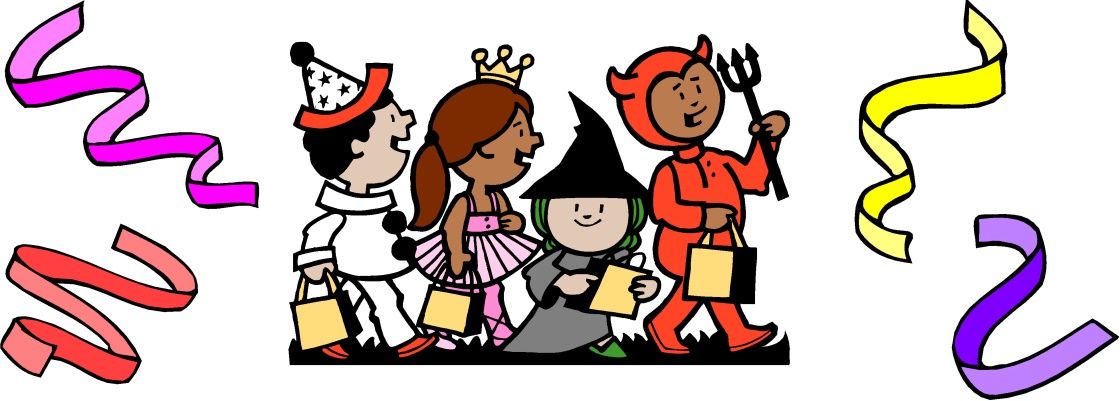 MAGYAR FARSANGI ÜNNEPA Strasbourgi Magyar Kultúregyesület szeretettel meghív hagyomànyos Farsangi Ünnepségére,2017. januàr 8-àn vasàrnap 15.30 órai kezdettel A schiltigheimi Kleber terembe-Schiltigheim, 2, rue Kleber ( a R.K templom mellett)- Program: farsangi énekek, felvonulàs, jelmezversenynépi jàtékok, tànchàzA közös uzsonnàhoz szívesen fogadunk hàzi süteményeket, innivalót és gyümölcsöt.Belépő: 2 euro/fő a nem ACH tagoknak 1 euro/fő az ACH tagoknakMindenkit nagy szeretettel vàrunk;természetesen kicsit, nagyot jelmezben!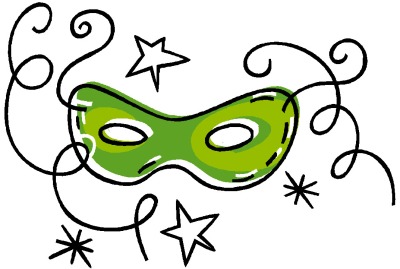 